Vorschlagsliste BildunterschriftenInvisalign Go System: Experten empfehlen Zahnbegradigung als Beginn einer umfassenden zahnmedizinischen Behandlung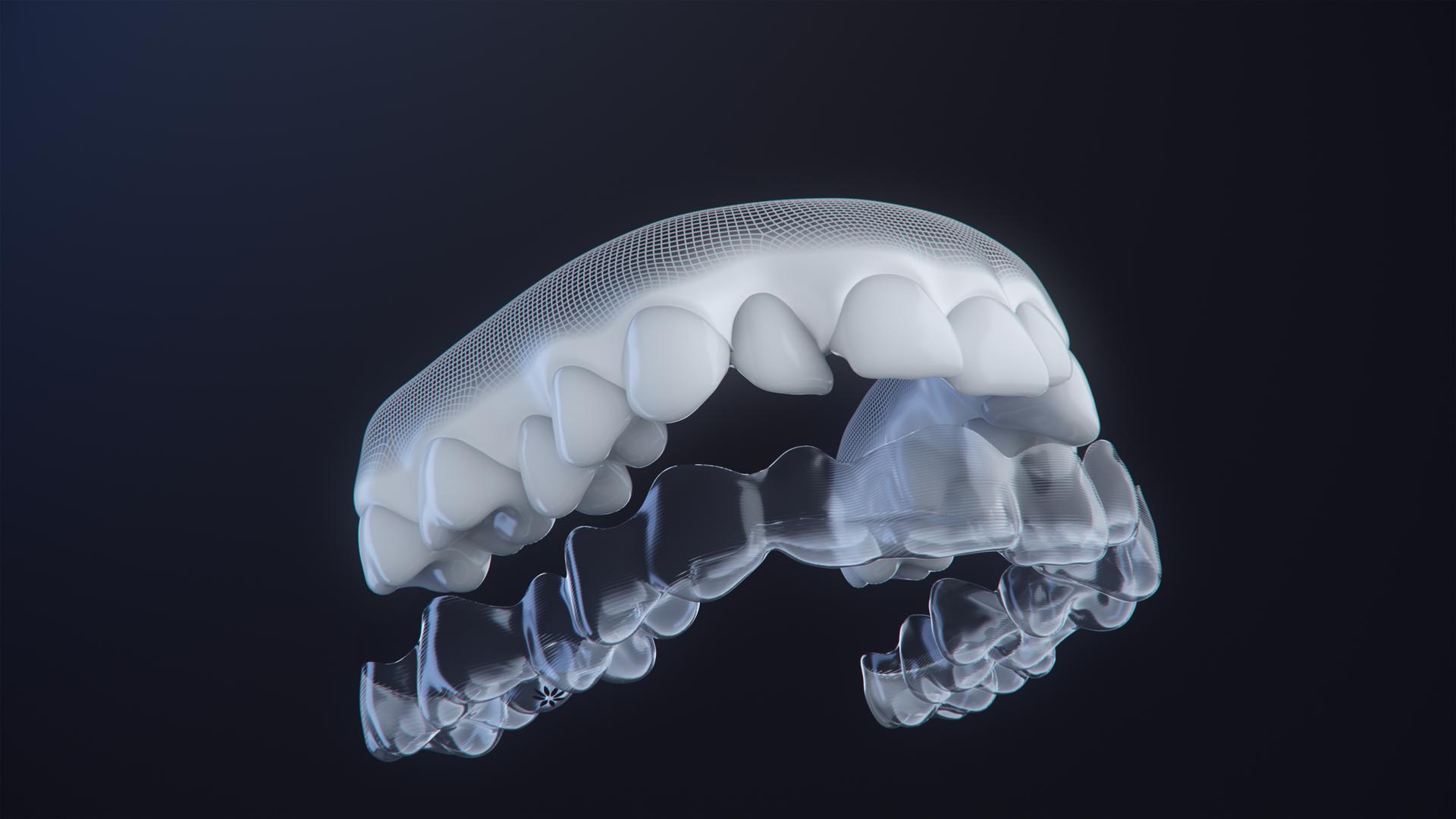 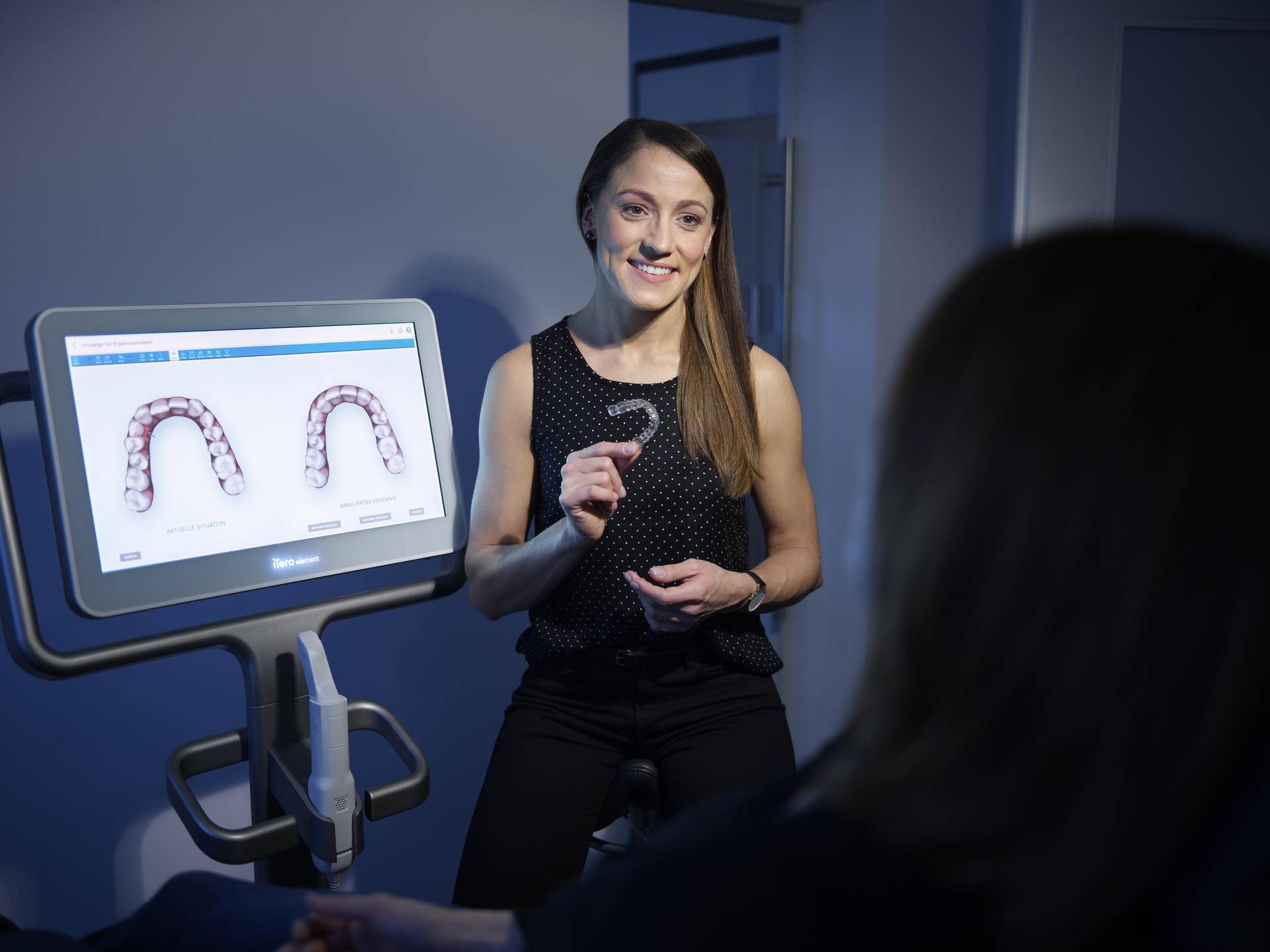 Ein zwölfköpfiges Expertengremium aus europaweit führenden Zahnärzten empfiehlt eine Zahnbegradigung als Beginn einer umfassenden zahnmedizinischen Behandlung.Der Korrektur von Zahnfehlstellungen sollte im Hinblick auf die Allgemeingesundheit eine entsprechende Bedeutung zukommen und sie sollte als erster Schritt einer Behandlung mit dem Patienten besprochen sowie fortlaufend kontrolliert werden.